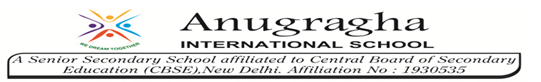 GRADE VMATHEMATICSDAILY PRACTICE PAPER[DPP]2019-2020POST MID TERM6. BE MY MULTIPLE I’LL BE YOUR FACTORFACTORS             Objective: To find the factors of the given numbersI. Draw the factor tree for the given numbers.a.  42								b. 64c. 50								d. 20e. 64								f. 120II. Find the factors for the given numbers:35							b. 21c.16							d. 13e. 25							f. 72PRIME AND COMPOSITE NUMBERS                					(Sieve of Eratosthenes)          Objective: To identify the prime and composite numbers:Follow the given instructions to find the prime and composite numbers between 1 to 100The first number is 1 but we will ignore it because it is a unique number, neither prime nor composite.The next number is 2, which is a prime number. So, we insert a green color around it and color all the numbers divisible by 2 in green .The next number is 3, which is also a prime number. We put a blue box around 3 and color all the numbers divisible by 3 in blue color.  The next number is 4, but that has already been coloured in green in step 2, indicating it is a composite number. So, we move on to the next number, 5. We put an orange box around it, and color the numbers divisible by 5 in orange.The next unmarked number is 7.So, we box it in purple, and color all the numbers which are divisible by 7 in purple.We have now finished the top row of the square. This means that all the numbers up to 100 that are not prime are colored, and all the prime numbers are either boxed in a particular color or are left blank.1.Use the grid and answer the questions:a. List all the prime numbers between 1 and 100.Which is the only even prime number ? __________________Which is the greatest prime number between 1 and 100? _______________100 is divisible by _________________________________________List down the prime numbers between 40 and 60.Find the composite numbers between 80 and 100.__________________________________________________________________________________Find whether 24 is a prime or a composite number.__________________________________________________________________________________Find whether 19 is a prime or a composite number.__________________________________________________________________________________MULTIPLES AND COMMON MULTIPLESObjective: To find the multiples and common multiples of the given numbersFind the first 5 multiples of the given numbers:20							b. 100c.9							      d. 15II. Find the first two common multiples of the given numbers:5 and 154 and 82 and 6III. Find the LCM of the given numbers using the number line:2 and 33 and 62 and 55 and 107.CAN YOU SEE THE PATTERN?Continue the PatternObjective : To continue the given pattern:I.Complete the following patterns:                    ______________  ________________  ______________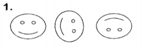 	______________  ________________  ______________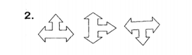    		______________  ________________  ______________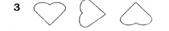 	______________  ________________  ______________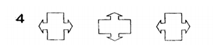 		______________  ________________  ______________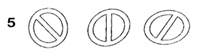 		______________  ________________  ______________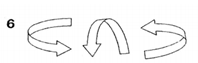 		______________  ________________  ______________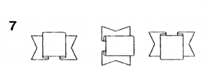 II.Continue the pattern by making a 1/4  turn clockwise.a.       ___________________  _________________________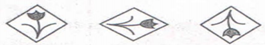 b.___________________  _________________________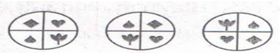 c. ___________________  _________________________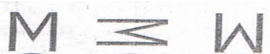 d. ___________________  _________________________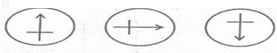 e. ___________________  _________________________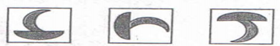 f. ___________________  _________________________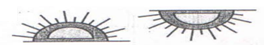 g. ___________________  _________________________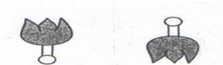 h. ___________________  _________________________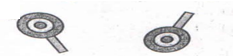 COMPETENCY ABILITY COMPUTATIONObjective: To think out of box and find the answer:You will get numbers in each             by multiplying the numbers in the       next to it.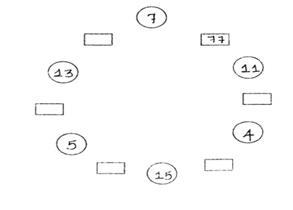 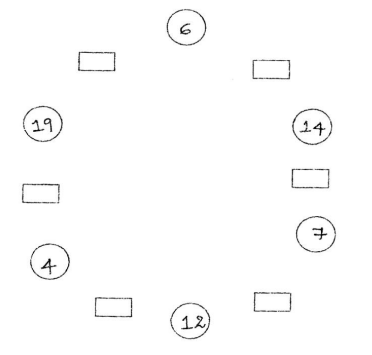 APTITUDEObjective: To develop the HOTS of the students.In the magic star write the numbers from 1 to 12 in        such that the sum of 4 numbers in a row is 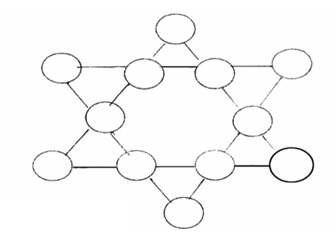 II. Guess and write:1.What is my secret number?It is larger than half of 100.It is more than 6 tens and less than 7 tens.The tens digit is one more than one’s digit.Together the digits have a sum of 11.BOXES AND SKETCHES Objective: To find the volume of cubes and cuboids.Find the volume of the cubes whose edges are as follows                    a) 15 cm                                                          b) 12 cm                  c) 8 cm    					        d) 10 cm   II.      Find the volume of the cuboids whose dimensions are as follows                  a) 12 ,8, 10  cm    					        b) 8,4,6 cmc) A swimming tank is 15 m , 5 m , 10 m in dimension. What is the volume of the tank?d) A room is 10 m long , 6 m wide and 8 m high. What is the volume of the room?e) Punit makes a cuboid of length 5 cm , breadth 2 cm and height 3 cm then what is its volume?FACES , EDGES AND CORNERSObjective:  To know the number of faces , edges and corners of the given shapes.Fill in the blanks:-Join the corners of these figures and write the name of the solid.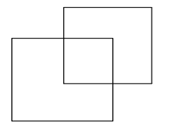 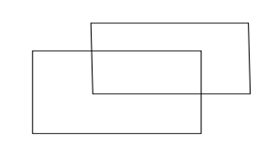 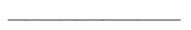 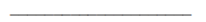 10.TENTHS AND HUNDREDTHSDECIMAL NUMBERSObjective: To write the decimal numbers in word formI. Write the number names for the following decimals:a)	    2.34     -   ________________________________________________b)	50. 123 -  ________________________________________________c)	159.25 - ________________________________________________d)	234.10 - ________________________________________________e)	690.358 -________________________________________________II. Fill in the blanks: a) Number name of 43.052 is 				_________b) forty three point fifty two 				_________	c) forty three point zero five two 			_________d) four point fifty two 				_________III.Tick the correct answer:a) 111    can be written as _____________   1000 i) 0.111            			ii) 1.110        			iii) 1.111b) 17 can be written as ____________i) 17.2         				ii) 17.02         			 iii) 1.72c) 15 can be written as _____________ i) 15.5        				ii) 15.05        			iii) 15.50DECIMALS AND FRACTIONSObjective: To convert the given fractions into decimals and vice versaI  Write the following as decimals :a.       	-   ___________b.     	-   ___________c.       	-   ___________d.       	-   ___________e.      	-   ___________f.	-   ___________g.	-   ___________II  Write the following as fractions :a) 0.25 	-   ___________b) 2.65 	-   ___________c) 29.30 	-   ___________d) 210.145 	-   ___________e) 125.04	-   ___________f) 67.83	-   ___________g)4.675	-   ___________h)34.7		-   ___________					ABILITY TO COMPUTEObjective: To add and subtract decimal numbers:I) Write these as decimals :a) 15 m 35 cm = ___________ 				b) 50m 30cm = ___________ c) 80 paise	   = ___________ 				d) 45 ml 	  = ___________ e) 5l 750ml	   = ___________ 				f) 12kg 500g   = ___________II) Solve the following:a) 5.245 + 10 + 315 					b) 32.34 + 0.17 + 7.39c) 348.60 – 78.05 					        d) 495.34  -  249.53PROBLEM SOLVING ABILITYObjective: To multiply and divide the given decimal numbersI) Shift the decimal appropriatelya) 3.742 x 10      = ____________ 				b) 3.742 ÷ 10    = ____________ c) 3.742 x 100    = ____________ 				d) 3.742 ÷ 100  = ____________ e) 3.742 x 1000  = ____________ 				f) 3.742 ÷ 1000 = ____________II)  Match these:   a)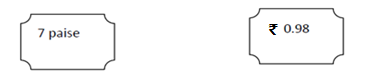 b)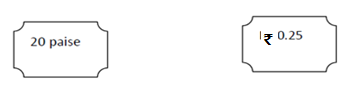 c)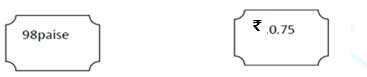 d)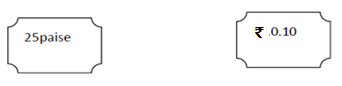 e)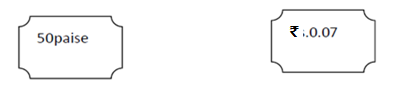 f)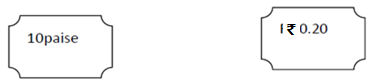 g)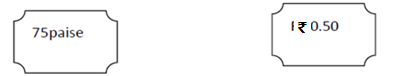 123456789101112131415161718192021222324252627282930313233343536373839404142434445464748495051525354555657585960616263646566676869707172737475767778798081828384858687888990919293949596979899100S.NoShapeNo. of facesNo. of edgesNo. of Corners1Cube2Cuboid3Cylinder4Cone